Vocabulary: Points in the Coordinate Plane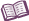 VocabularyCoordinate plane – the plane defined by a pair of perpendicular number lines, or axes, that intersect at a point called the origin.Coordinates – a set of numbers that names the location of a point.In the two-dimensional coordinate plane, it takes two numbers (x, y) to specify a location.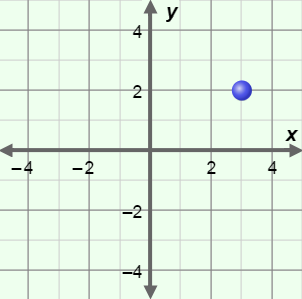 The x-coordinate gives the location of the point left or right of the origin.The y-coordinate gives the location of the point above or below the origin.For example, the coordinates of the point shown to the right are (3, 2).Ordered pair – two numbers or variables written in a certain order.(x, y) coordinates, such as (3, 2), are examples of ordered pairs.Origin – the point in a coordinate plane where the x- and 
y-axes intersect.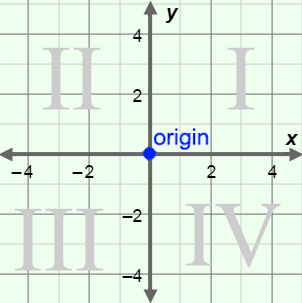 The coordinates of the origin are (0, 0).The origin is the point labeled on the graph to the right.Quadrant – one of four regions defined by the x- and y-axes of the coordinate plane.The four quadrants, labeled in the graph above, are numbered with Roman numerals: I, II, III, and IV.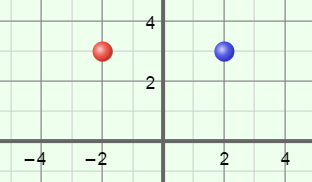 Reflect – to form a “mirror image” by flipping a point or object across a line.In the image to the right, the point on the left has been reflected over the y-axis to form the image on the right.x-axis – a horizontal number line that passes through the origin of the coordinate plane.The x-axis measures position left or right of the origin.y-axis – a vertical number line that passes through the origin of the coordinate plane.The y-axis measures position above or below the origin.